Witajcie! We wtorek 26 maja będziemy obchodzić Dzień Matki – święto wszystkich mam. Jest o święto wyjątkowe, podczas którego doceniamy nasze mamy za trud włożony w opiekę nad nami, wsparcie w trudnych chwilach, ich troskę, pomoc i bezwarunkową miłość.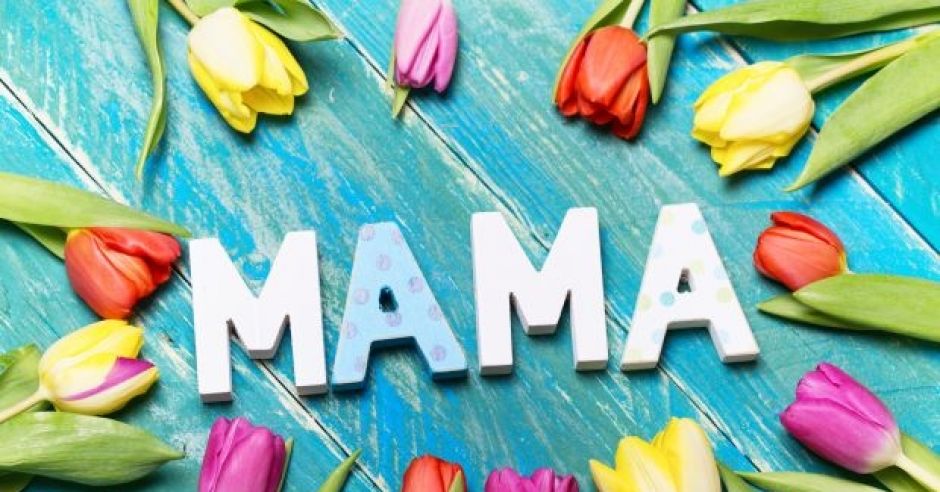 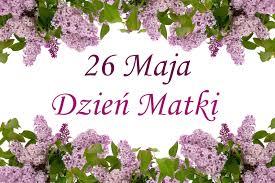 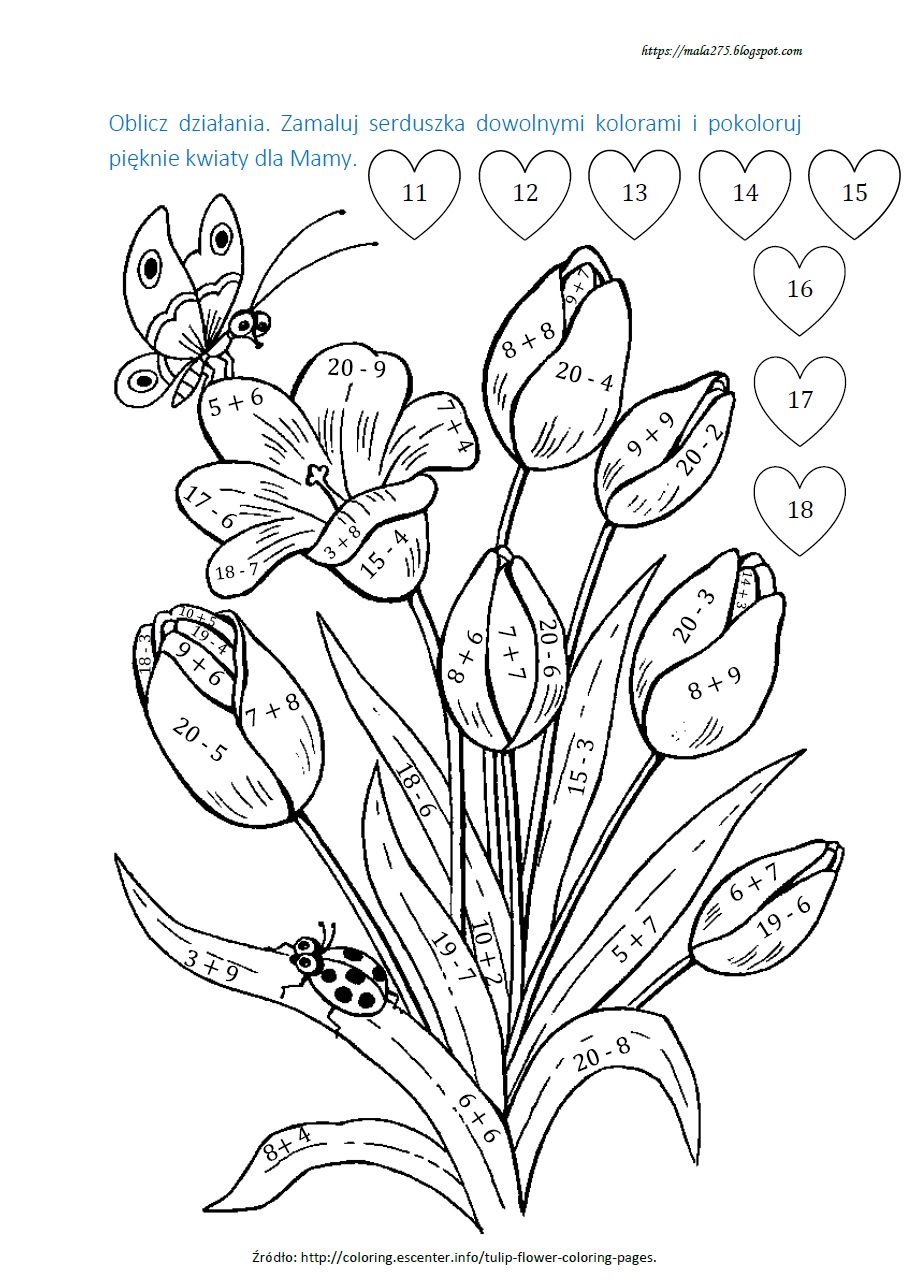 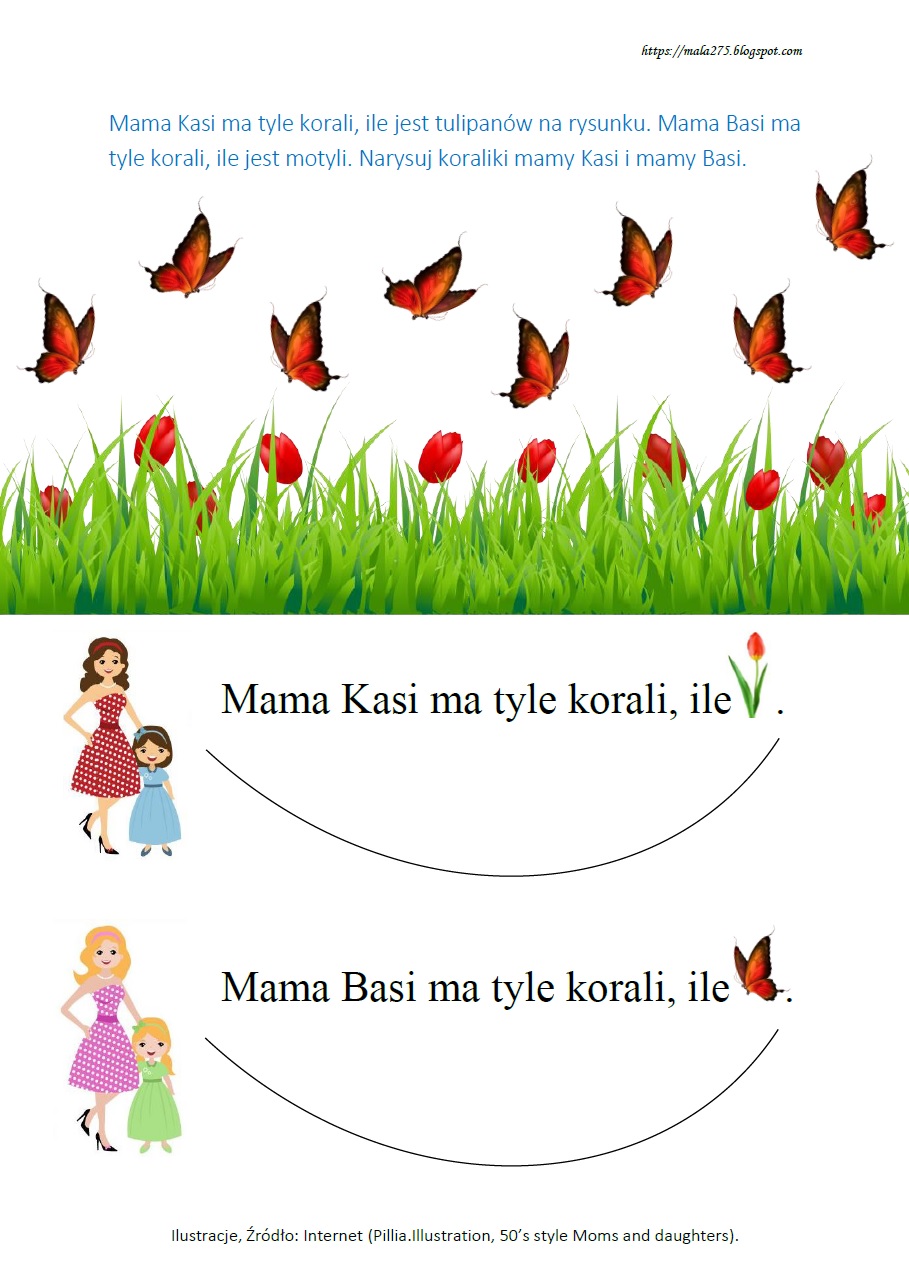 Pokoloruj ilustrację i dorysuj na niej brajkujące elementy zgodnie z tekstem.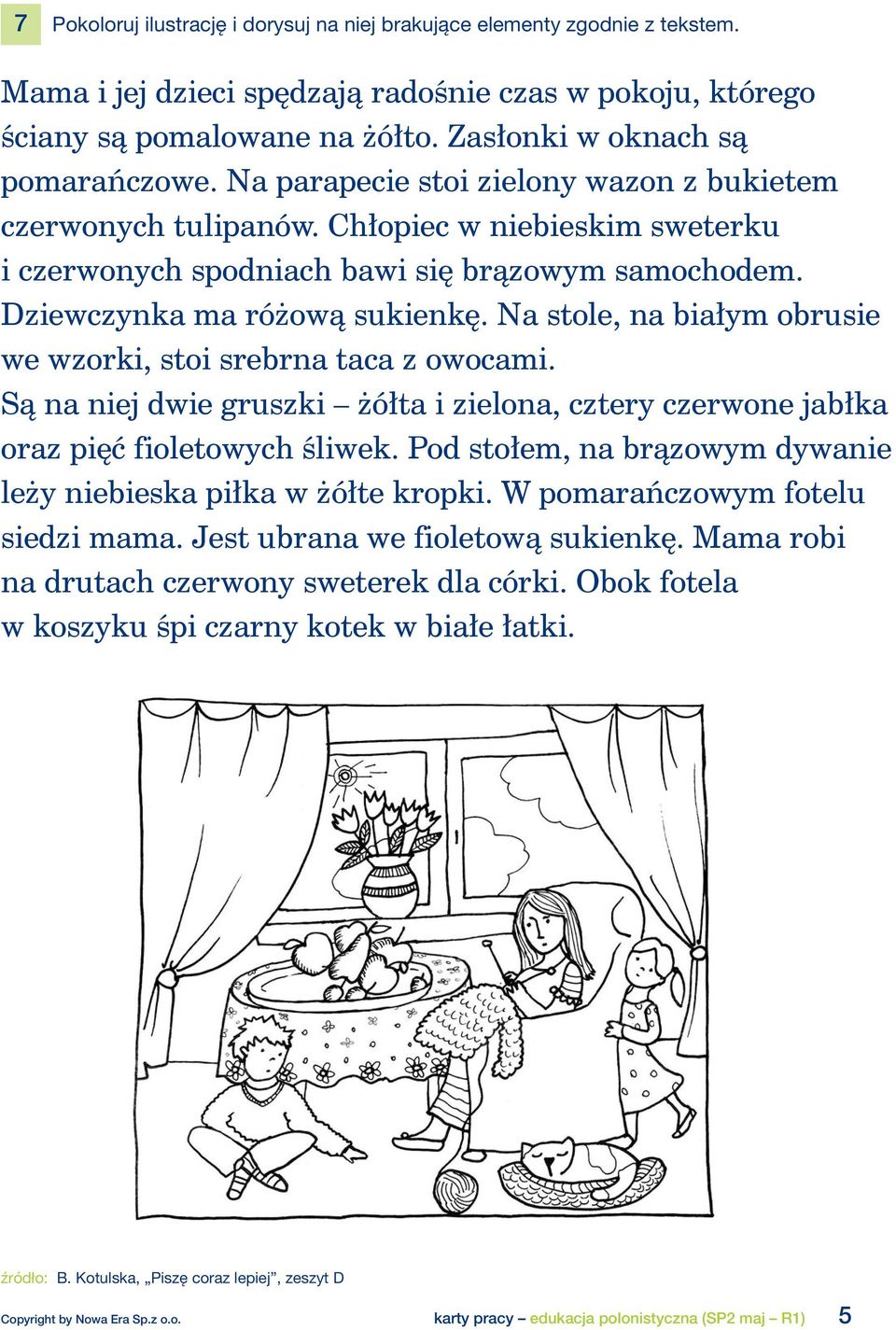 Dzisiaj porozmawiamy sobie również o uczuciach i emocjach, które codziennie towarzyszą każdemu z nas.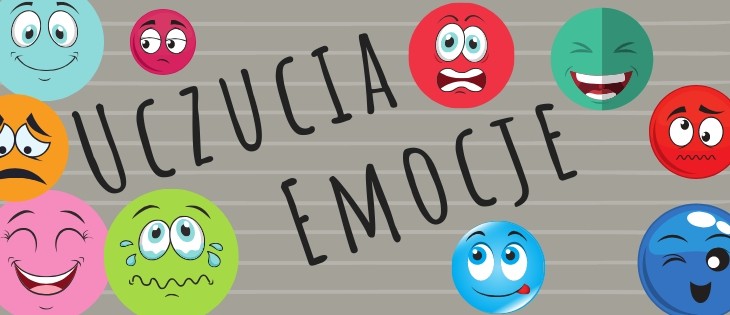 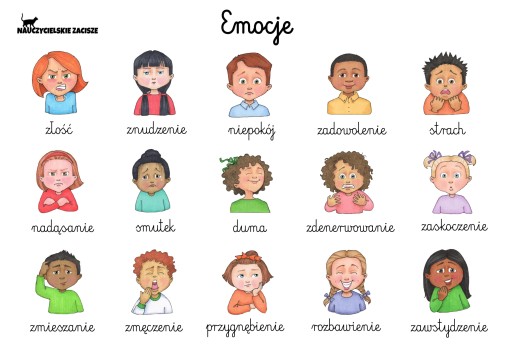 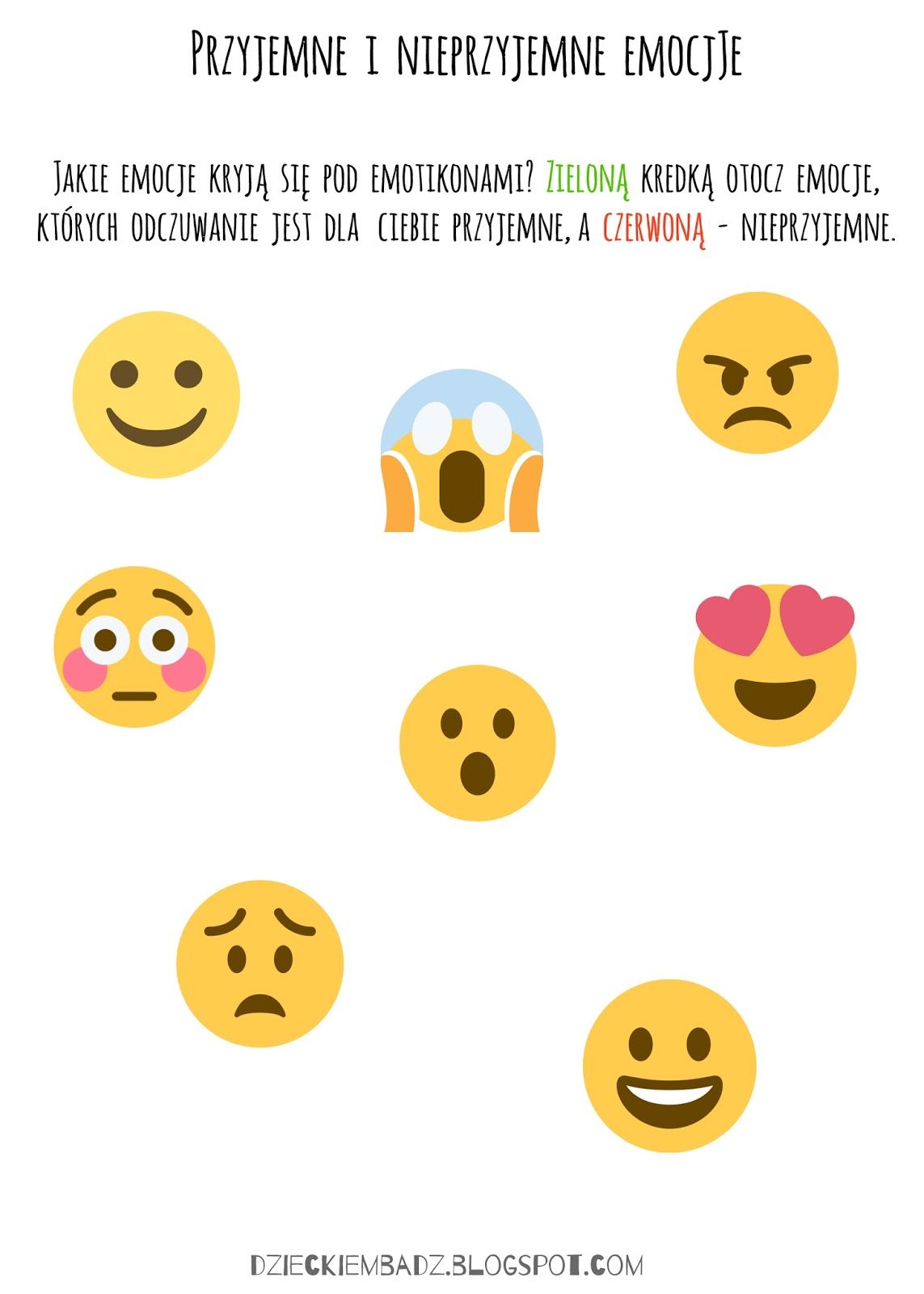 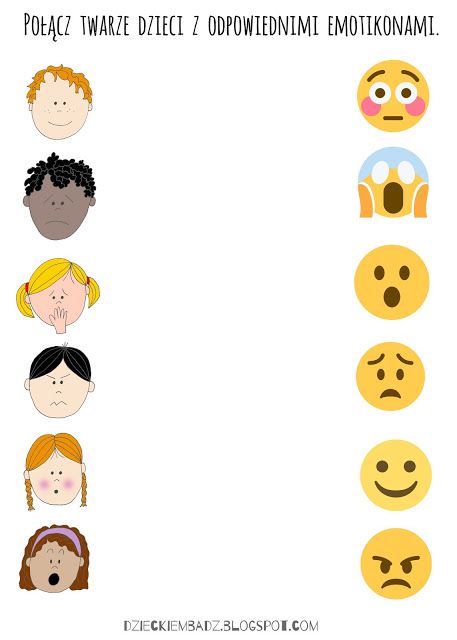 Oceń sytuację na obrazkach. Dopasuj do każdego z nich buźkę, która najlepiej oddaje emocje jednego z bohaterów poniższych fotografii.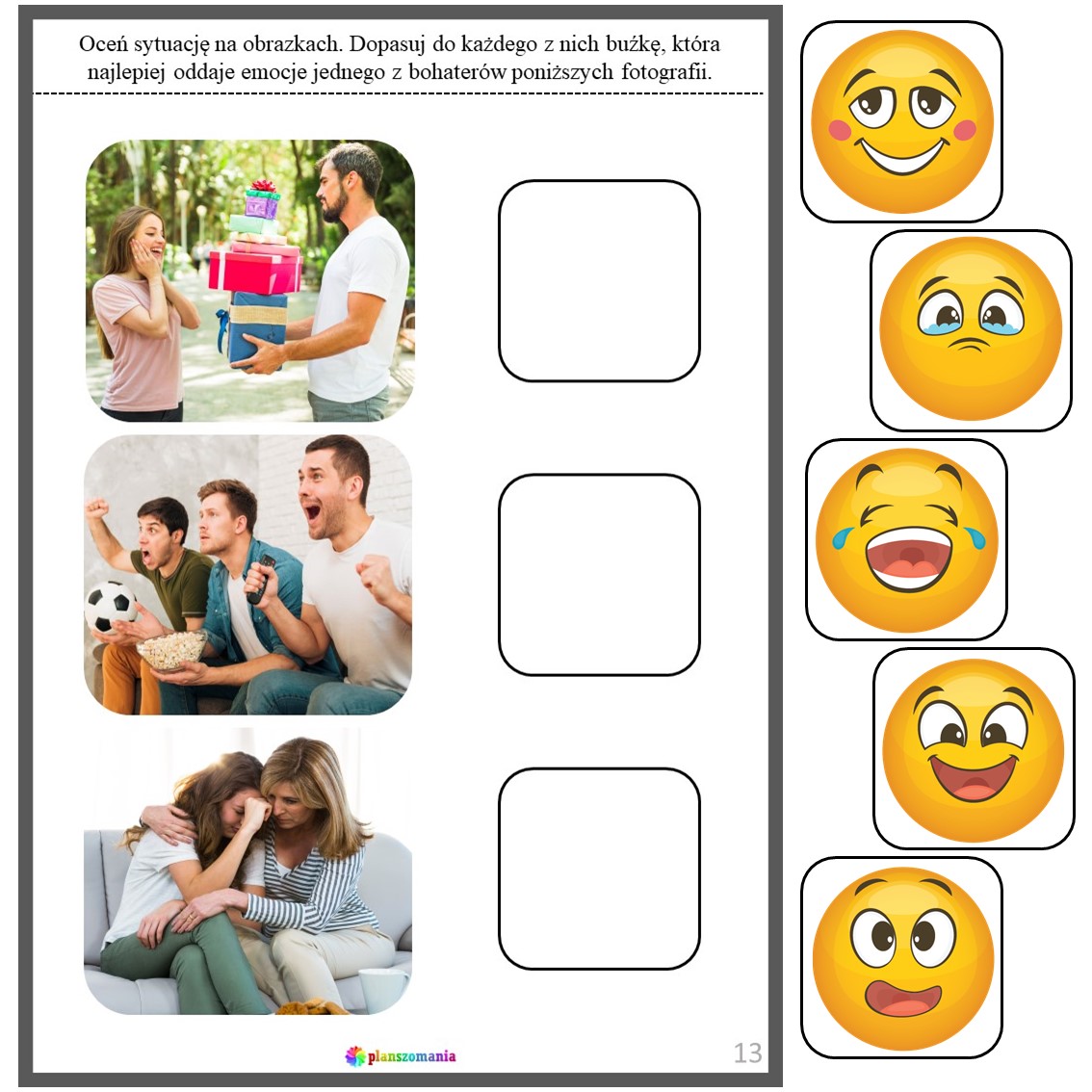 Połącz zdjęcia osób z odpowiednimi buźkami. Powiedz, jak czują się te osoby. Jak myślisz, co się mogło stać? Czy Ty też czasami jesteś smutny? A może czasami zdenerwowany? Opowiedz kiedy.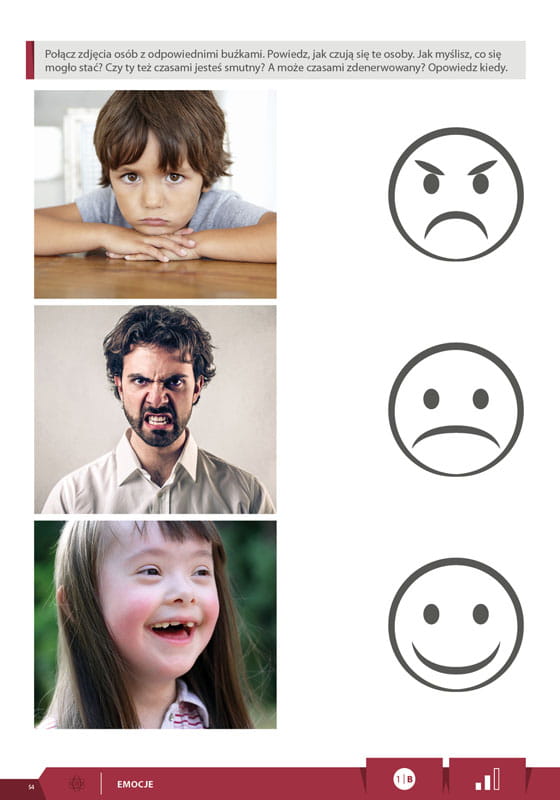 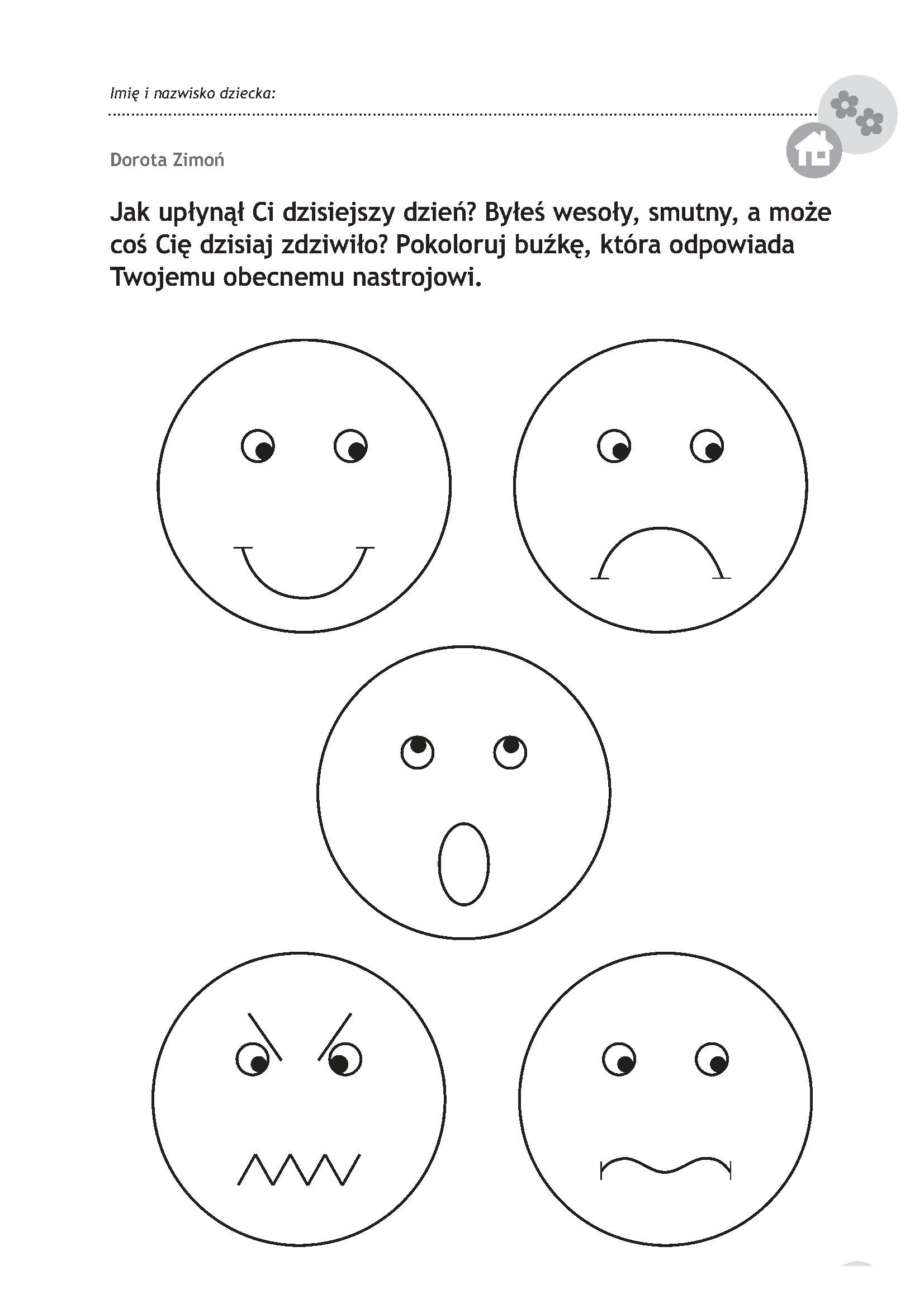 Sztuka użytkowaW Dniu Matki składamy naszym mamom serdeczne życzenia oraz obdarowujemy je kwiatami lub jakimś drobnym upominkiem (najlepiej wykonanym własnoręcznie). Dlatego postanowiłam podzielić się z Wami bardzo fajnym pomysłem na pracę plastyczną, która będzie wspaniałą laurką dla Waszych mam i na pewno sprawi jej wiele radości.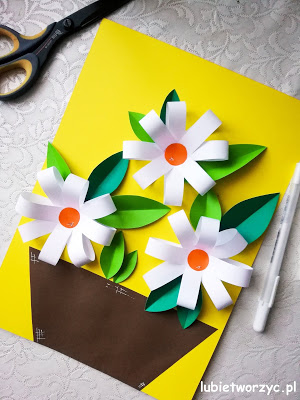 Potrzebne materiały:kolorowy blok techniczny;12 pasków z papieru (kolor dowolny) o wymiarach 1,5 cm x 21 cm;klej w sztyfcie;nożyczki.Sposób wykonania: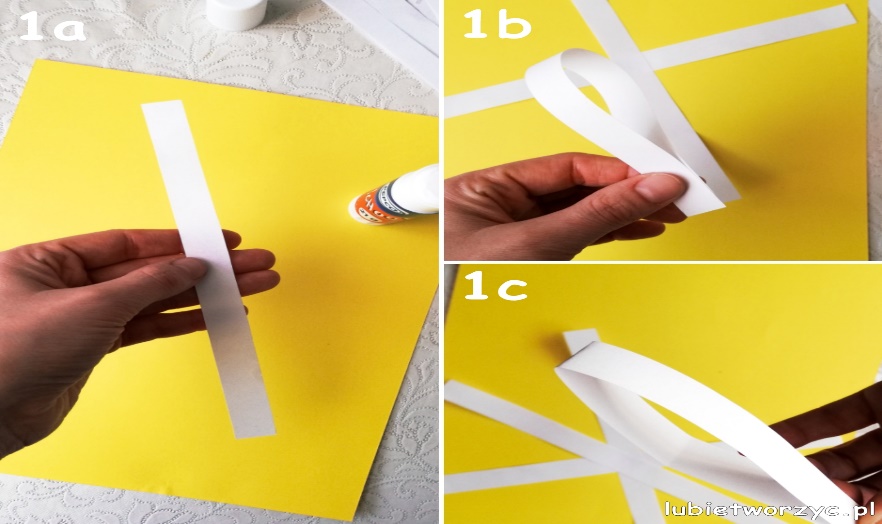 W ten sam sposób składamy pozostałe paski.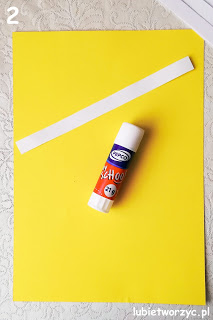 Na wyznaczoną, środkową część paska nakładamy klej. A następnie przyklejamy go na kartce (u mnie w górnej części, mniej więcej na środku).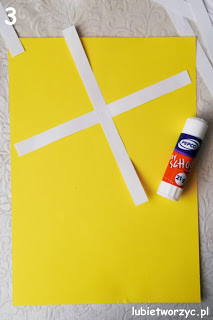 Następnie dokładamy kolejny pasek...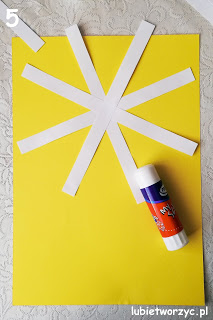 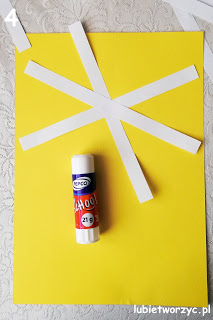 ... kolejny...                                                                ... i jeszcze jeden (ostatni).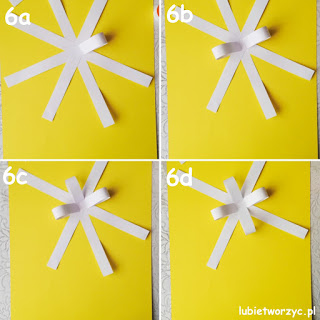 W dalszej kolejności kierujemy poszczególne krańce pasków do środka (nakładając na nie klej).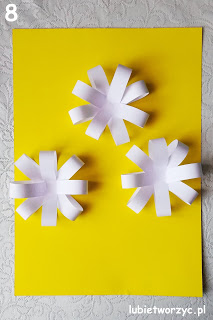 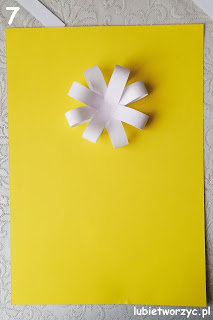 	
Tak samo przyklejamy kolejne paski, tworząc w ten sposób kwiatki.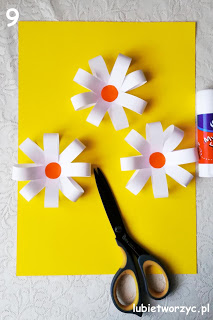 Następnie, z pomarańczowego papieru wycinamy kółka - środki kwiatków (i je przyklejamy).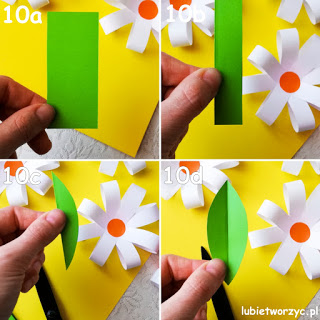 Prostokątny skrawek zielonej kartki składamy na pół - w pionie. A później wycinamy go tak, by po rozłożeniu otrzymać kształt liścia.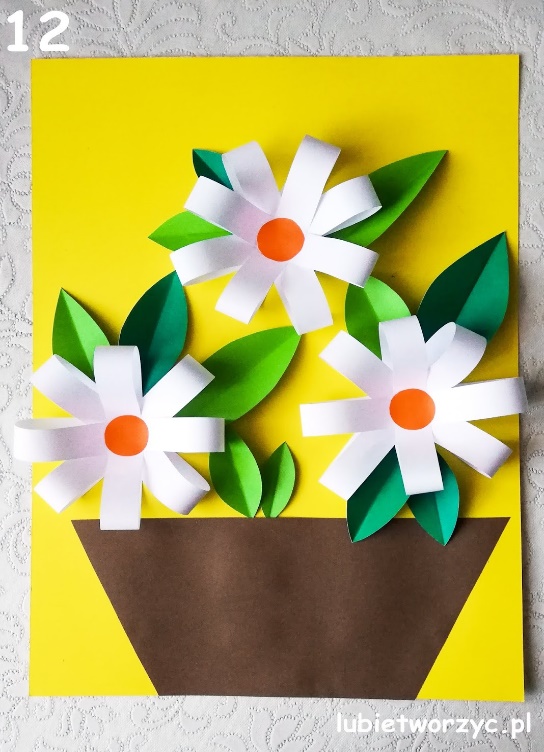 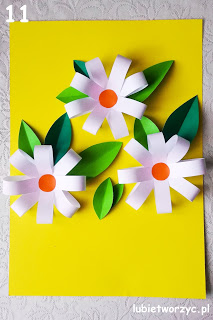 Przyklejamy liście.	                        Wycinamy donicę lub flakon i przyklejamy na kartce. Gotowe! Oczywiście ja tutaj przedstawiłam przykładową pracę. Wasze kompozycje mogą np. tworzyć bukiet związany kokardą wykonaną z papieru lub z bibuły. Kwiaty również mogą być kolorowe, a nie białe tak jak u mnie. Jestem pewna, że Wasze prace będą piękne i zachwycą wszystkie mamy.Każda mama w takim dniu powinna poczuć się naprawdę wyjątkowo więc zachęcam, aby każdy z Was przygotował swojej mamie np. kolorowe kanapki na śniadanie, zaparzył herbatę i podał do stołu Pozdrawiam serdecznie! Gospodarstwo domowe, Rękodzieło p. M. SzotWitam was serdecznie w tym tygodniu mam dla was przepis na pyszną sałatkę  i porady jak sprawić, żeby dom pięknie pachniał.Obejrzyjcie film z poradami na pięknie pachnący dom:https://soswskierniewice.pl/szkola-przysposabiajaca-do-pracy/2020/03/przysposobienie-do-pracy-gospodarstwo-domowe/A oto garść kolejnych porad:jabłka rozłożone np. na szafce kuchennej lub na innym meblu sprawią, że wnętrze wypełni się ich zapachem; jeśli mają służyć tylko temu, warto kupić kilka najtańszych, ale można je też systematycznie zjadać i „uzupełniać braki”;ziarna świeżej kawy włożone do miseczki i ustawione w pomieszczeniu (także w lodówce) idealnie chłoną wszelkie zapachy, a przy tym oddają swój; trzeba je jednak dość często zmieniać (co tydzień), gdyż szybko wietrzeją;palące się świece pochłaniają dym, a jeśli są zapachowe, dodatkowo emitują przyjemne wonie;płócienny woreczek wypełniony miętą (można kupić świeżą) i powieszony np. na kaloryferze odda delikatny zapach pomieszczeniu,Soda oczyszczona jest znakomitym odświeżaczem powietrza. Wprawdzie jest najbardziej efektywna w niewielkich i zamkniętych przestrzeniach (np. w lodówce), ale nie tylko tam się sprawdzi. Gdzie najlepiej jej użyć? Pomyśl o rozsypaniu sody w miejscu, w którym trzymasz w domu pojemniki na śmieci - na ich dnie po każdym opróżnieniu i przed założeniem nowego worka. Jeżeli mieszkasz w domu wolnostojącym, a firma utylizująca śmieci zapewnia pojemniki, które przez wiele dni stoją na zewnątrz czekając na wywóz śmieci, syp większą ilość na spód pojemnika po każdym jego opróżnieniu - dzięki temu zredukujesz nieprzyjemne zapachy w okolicy. Właściciele zwierząt domowych mogą też dosypać nieco sody oczyszczonej do kuwety.Ja  ze swojej strony dodam, że teraz w maju można nadać piękny zapach domowi dzięki wstawieniu do pomieszczenia bukietu pachnących kwiatów np. bzu. Pamiętajcie również, że w słoneczny dzień warto wietrzyć kołdry, poduszki i koce wieszając je na barierkach balkonów lub specjalnie do tego przeznaczonych miejscach.Moja propozycja na dziś:1) z pomocą domownika wywieście pościel na zewnątrz. Promienie słoneczne zabije wirusy a wiatr sprawi, że pościel będzie pięknie pachniała,2) spróbujcie odświeżyć zapach w odkurzaczu korzystając z porady na filmie3) spróbujcie z pomocą domownika wykonać pięknie pachnący spray odświeżający i przetrzyjcie nim meble i  parapety w domu,4) spróbujcie z pomocą domownika wykonać odświeżacz do powietrza tak jak na filmie:https://www.youtube.com/watch?v=kMFtRjq1dC0zadanie nr 2.Wiosenna sałatka z brokułem i orzechami.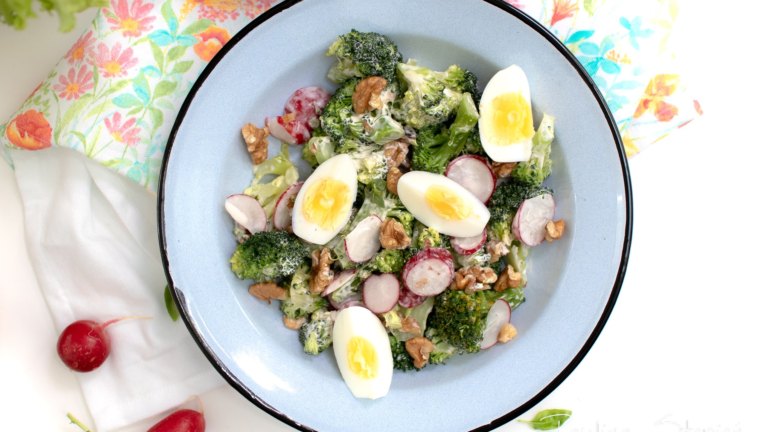 Składniki:1 brokułgarść orzechów włoskich2 jajka (ugotowane na twardo)6-8 rzodkiewek2 łyżeczki majonezu np. Majonez Kieleckisól, pieprzMoje porady:Orzechy: jeśli chcesz, orzechy można zastąpić pestkami dyni i słonecznika. To również dobry pomysł na dodatek do tej sałatki.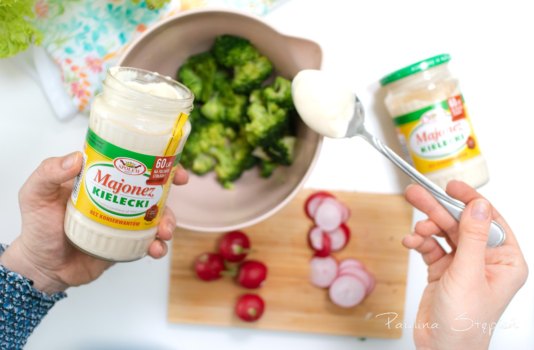 Krok 1: Brokuł gotujcie  5-6 minut, tak aby nadal był chrupiący. Potem, gdy przestygnie, podzielcie  go na różyczki, dodajcie orzechy i wymieszajcie  z majonezem. Do tego  dodajcie rzodkiewki pokrojone w plasterki i jajka ugotowane na twardo. 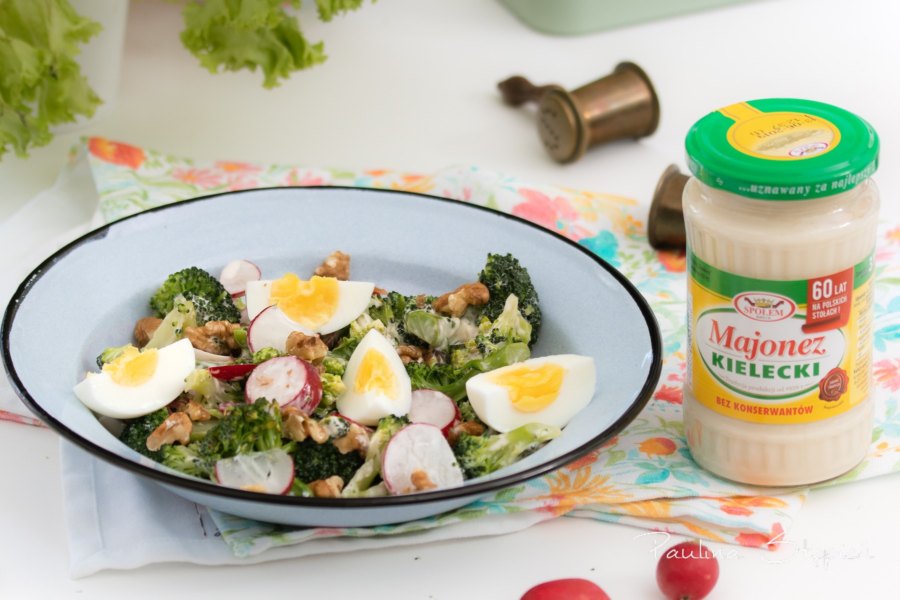 POWODZENIA SMACZNEGOZadanie nr 3Z okazji Dnia mamy mam dla was kilka pomysłów na wykonanie prezentu.http://www.twojediy.pl/pomysly-na-prezent-diy-dla-mamy/ może cos ci się spodoba i sam /sama coś zrobisz.Zajęcia rozwijające kreatywność muzyczne p. P. LaryszTemat:  Święto MamyNaucz się słów i melodii piosenki:https://www.youtube.com/watch?v=X6ZpumEE3xsPokoloruj poniższy obraz: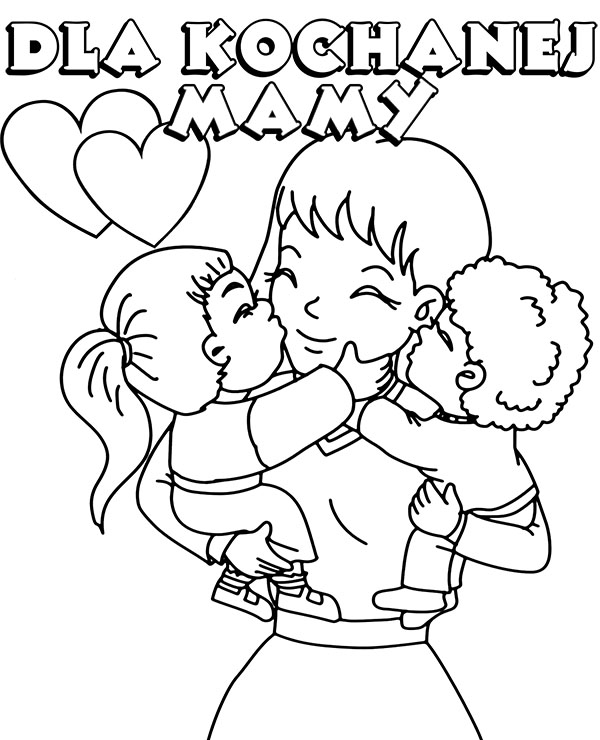 Komunikacja p. W. Zajdel    Poniedziałek/ 25.05Ja i moja Mama – quiz1.Rozwiąż krzyżówkę. Z liter w żółtych polach utwórz hasło.Mama maluje nią swoje usta.Świeci codziennie dla każdej mamy.Miesiąc w którym jest Dzień Mamy.Rysunki, które dzieci tworzą z okazji Dnia Mamy.Chciałbyś by zawsze gościł na twarzy mamy.Wręczane między innymi w Dzień Matki oraz Dzień Kobiet.Trzymasz tam zdjęcia ze swoją Rodziną.Wspólne wyjście z mamą i tatą do parku.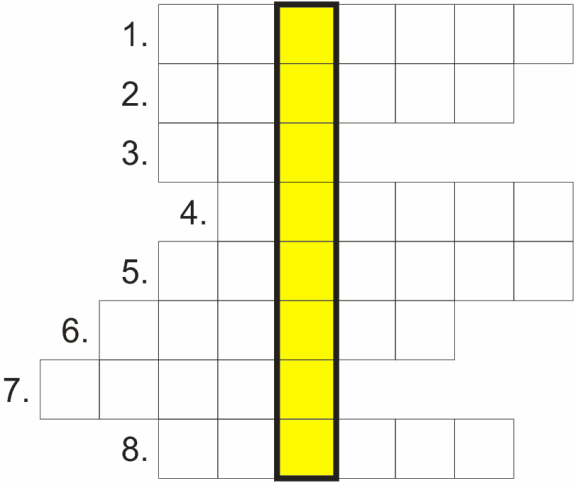  Rozwiązanie zadania ………………………………………………………….2.Przeczytaj i uzupełnij:– Moja Mama ma na imię………………………………………………..
– MOJA MAMA JEST…………………………………………………….
– Z MAMĄ NAJBARDZIEJ LUBIĘ………………………………………
– GDY MAMA JEST SMUTNA, TO JA…………………………………
– W DOMU MAMA NAJCZĘŚCIEJ……………………………………..
– MAMA LUBI NAJBARDZIEJ…………………………………………..
– POMAGAM MAMIE ……………………………………………………
– MAMA JEST ZDENERWOWANA GDY………………………………
– CHCIAŁBYM/CHCIAŁABYM OFIAROWAĆ MOJEJ MAMIE…………………………………………………………………………..3. Przysłowia, sentencje i aforyzmy związane z naszymi kochanymi mamami. Przeczytajcie je sami swojej mamie  lub wspólnie- na pewno się wzruszy.

Nie ma jak u mamy – ciepły piec, cichy kąt.
Nie ma jak u mamy – kto nie wierzy, robi błąd.
                                          Wojciech Młynarski

Dla każdej matki miłe jej dziatki.

Matka jest geniuszem dziecka.
                                          Hegel

Matki dają naszemu duchowi ciepło, a ojcowie – światło.
                                                               Jean Paul Sartre

3. Laurka lub prezent dla mamy/ do wyboru:a) Załącznikb)  Wykonaj  laurkę według   własnego pomysłu, pamiętaj o  życzeniach
c)  Wykonaj prezent według pomysłu przedstawionego na filmie:https://mamotoja.pl/dzien-matki-diy-wazon-z-wloczki-prezent-na-dzien-mamy-film,dzien-matki-film,682,r22p1.htmlZałącznik 3a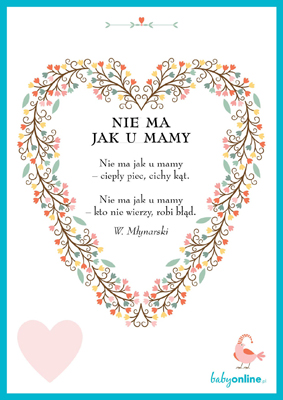 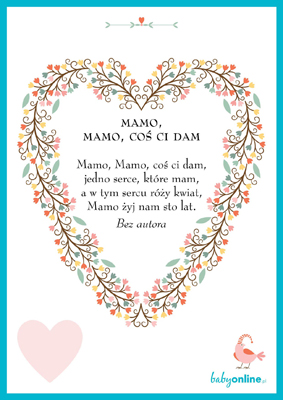 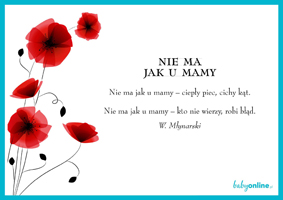 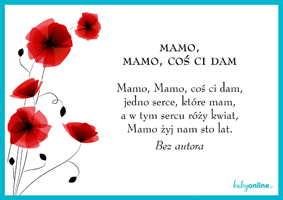 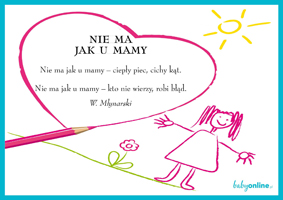 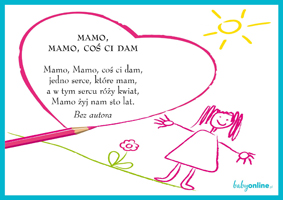 Pamiętaj!   wtorek 26 maja DZIEŃ MATKI 	Pasek papieru składamy na pół i delikatnie zaginamy (wyznaczamy środek). Zapiszcie do zeszytu:Domowe środki na odświeżenia zapachu wnętrz to: soda, ziarenka kawy, woda z octem, częste wietrzenie, domowe odświeżacze powietrza np. z ziół, gałązek iglaków i cytrusów.